На первом энергоблоке АЭС «Эль-Дабаа» (Египет) стартовал монтаж внутренней защитной оболочкиМонтаж первого яруса внутренней защитной оболочки (ВЗО) будет произведен в четыре этапа8 марта на энергоблоке № 1 АЭС «Эль-Дабаа» в Арабской Республике Египет (генеральный проектировщик и генеральный подрядчик — инжиниринговый дивизион Госкорпорации «Росатом») специалисты строительной организации приступили к монтажу первого яруса внутренней защитной оболочки (ВЗО) здания реактора.Первый ярус внутренней защитной оболочки состоит из 12 блоков-«лепестков», вес каждого — от 60 до 80 тонн. Монтаж первого яруса ВЗО будет произведен в четыре этапа. 8 марта специалисты установили первые три блока-«лепестка», началу работ предшествовало бетонирование нижней фундаментной плиты.«Начало монтажа внутренней защитной оболочки — одно из ключевых событий, запланированных на проекте сооружения АЭС „Эль-Дабаа“ на 2024 год, и яркое свидетельство активного разворота нашей стройки. Старт монтажа ВЗО является нашим очередным шагом в сооружении первой в Африке атомной электростанции и планомерным продвижением на пути мирового лидерства в атомной энергетике. Реализация этого важного события является результатом уверенной и слаженной командной работы Генподрядчика и Заказчика в спокойном безавральном режиме и взаимопонимании», — отметил вице-президент АО «АСЭ» — директор проекта по сооружению АЭС «Эль-Дабаа» Алексей Кононенко.«Мы стали свидетелями начала работ по монтажу внутренней защитной оболочки на первом энергоблоке. Это очередной важный этап в ходе строительных работ, выполняемых на площадке АЭС „Эль-Дабаа“ в рамках сотрудничества между Управлением по атомным электростанциям, заказчиком АЭС и подрядчиком по ЕРС-контракту. С нетерпением ждем успешного достижения следующих ключевых событий, запланированных в этом году», — заявил руководитель проекта АЭС «Эль-Дабаа» Управления по атомным электростанциям Египта доктор Мохаммед Двиддар.Справка:Внутренняя защитная оболочка — важный элемент энергоблока, обеспечивающий ядерную и экологическую безопасность объекта. В завершенном виде это будет цилиндрическая железобетонная конструкция с полусферическим куполом, внутри которой разместится ядерный реактор и оборудование первого контура АЭС. В случае аварийных ситуаций на атомной станции ВЗО предотвратит выброс радиоактивных веществ в окружающую среду.АЭС «Эль-Дабаа» — первая атомная электростанция в Египте, которая будет построена в городе Эль-Дабаа провинции Матрух на берегу Средиземного моря, примерно в 300 км к северо-западу от Каира. АЭС будет состоять из четырех энергоблоков мощностью по 1200 МВт каждый с реакторами типа ВВЭР-1200 (водо-водяной энергетический реактор) поколения III+. Это технология новейшего поколения, которая уже имеет референции и успешно работает. В России работает четыре блока с реакторами этого поколения: по два реактора на площадках Нововоронежской и Ленинградской атомных электростанций. За пределами России введены в эксплуатацию два энергоблока Белорусской АЭС.Сооружение АЭС осуществляется в соответствии с пакетом контрактов, вступивших в силу 11 декабря 2017 года. Согласно контрактным обязательствам, российская сторона не только построит станцию, но и осуществит поставку российского ядерного топлива на весь жизненный цикл атомной электростанции, а также окажет египетским партнерам помощь в обучении персонала и поддержку в эксплуатации и сервисе станции на протяжении первых 10 лет ее работы. В рамках еще одного соглашения российская сторона построит специальное хранилище и поставит контейнеры для хранения отработавшего ядерного топлива.Инжиниринговый дивизион Госкорпорации «Росатом» объединяет ведущие компании атомной отрасли: АО «Атомстройэкспорт» (Москва, Нижний Новгород, филиалы в России и за рубежом), Объединенный проектный институт — АО «Атомэнергопроект» (Московский, Нижегородский, Санкт-Петербургский филиалы — проектные институты, филиалы в России и за рубежом, изыскательские филиалы) и дочерние строительные организации. Инжиниринговый дивизион занимает первое место в мире по портфелю заказов и количеству одновременно сооружаемых АЭС в разных странах мира.Порядка 80% выручки дивизиона составляют зарубежные проекты. Инжиниринговый дивизион реализует проекты по сооружению АЭС большой мощности в России и других странах, оказывает полный спектр услуг EPC, EP, EPC(M), включая управление проектом и проектирование, и развивает Multi-D-технологии для управления сложными инженерными объектами. Дивизион опирается на достижения российской атомной отрасли и современные инновационные технологии. www.ase-ec.ru.Россия активно развивает сотрудничество с дружественными государствами. Продолжается реализация крупных совместных энергетических проектов. Росатом и его дивизионы принимают активное участие в этой работе. 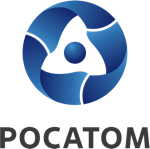 Медиацентр атомнойпромышленности
atommedia.onlineПресс-релиз11.03.24